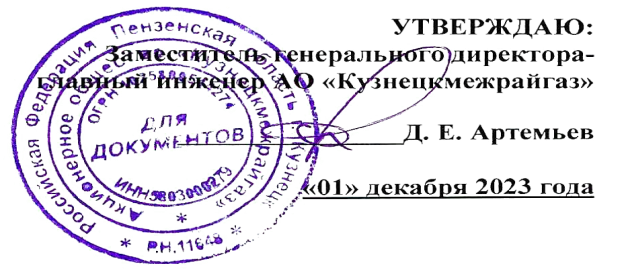 ГРАФИК    технического обслуживания внутриквартирного газового оборудованияв многоквартирных домах Сосновоборского района на I квартал 2024 год № п/пАдрес многоквартирного жилого домаI квартал 2024 годI квартал 2024 годI квартал 2024 год№ п/пАдрес многоквартирного жилого домаянварьфевральмарт123451село Индерка, улица Сосновая, дом №12село Индерка, улица Сосновая, дом №23поселок Сосновоборск, улица Кададинская, дом №14поселок Сосновоборск, улица Кададинская, дом №105поселок Сосновоборск, улица Кададинская, дом №116поселок Сосновоборск, улица Кададинская, дом №127поселок Сосновоборск, улица Кададинская, дом №138поселок Сосновоборск, улица Кададинская, дом №149поселок Сосновоборск, улица Кададинская, дом №1510поселок Сосновоборск, улица Кададинская, дом №1611поселок Сосновоборск, улица Кададинская, дом №1712поселок Сосновоборск, улица Кададинская, дом №1813поселок Сосновоборск, улица Кададинская, дом №1914поселок Сосновоборск, улица Кададинская, дом №1а15поселок Сосновоборск, улица Кададинская, дом №216поселок Сосновоборск, улица Кададинская, дом №2017поселок Сосновоборск, улица Кададинская, дом №2118поселок Сосновоборск, улица Кададинская, дом №2219поселок Сосновоборск, улица Кададинская, дом №2320поселок Сосновоборск, улица Кададинская, дом №2421поселок Сосновоборск, улица Кададинская, дом №2522поселок Сосновоборск, улица Кададинская, дом №2623поселок Сосновоборск, улица Кададинская, дом №2724поселок Сосновоборск, улица Кададинская, дом №27а25поселок Сосновоборск, улица Кададинская, дом №2826поселок Сосновоборск, улица Кададинская, дом №2927поселок Сосновоборск, улица Кададинская, дом №328поселок Сосновоборск, улица Кададинская, дом №3029поселок Сосновоборск, улица Кададинская, дом №3130поселок Сосновоборск, улица Кададинская, дом №31а                 Составил: начальник ГУ Сосновоборск __________ И.В. Иванов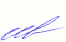 